Положение об отделении «Милосердия» автономного стационарного учреждения социального обслуживания Омской области«Атакский психоневрологический интернат»Общие положенияПоложение разработано в соответствии с законодательством Российской Федерации, определяет задачи, функции, права, ответственность, организацию деятельности отделения ”Милосердия” автономного стационарного учреждения социального обслуживания Омской области «Атакский психоневрологический интернат» (далее - учреждение).Отделение «Милосердия» непосредственно подчиняется директору учреждения.Учреждение выполняет обязанности опекуна и попечителя в отношении лиц нуждающихся в опеке и попечительстве.Работники отделения «Милосердия» назначаются и освобождаются от занимаемой должности приказом директора учреждения в соответствии с действующим законодательством Российской Федерации.Квалификационные требования, функциональные обязанности, ответственность, права регламентируются должностными инструкциями.1.6, Главной целью отделения ”Милосердия” организация обслуживания принятых на государственное обеспечение престарелых граждан и инвалидов I и II групп, находящихся на постельном режиме или передвигающихся в пределах палаты, отделения с посторонней помощью и страдающих тяжёлыми хроническими, соматическими заболеваниями.Прием в учреждение осуществляется в соответствии с постановлением Правительства Омской области от 05 июня 2013 года N9 123-п ”О совершенствовании социального обслуживания в Омской области и установления ежемесячной выплаты лицам осуществляющим уход за гражданами пожилого возраста, инвалидами 1, II группы и совершеннолетними недееспособными гражданами".Отделение «Милосердия» создаётся, реорганизуется, ликвидируется по решению Министерства труда и социального развития Омской области.Отделение «Милосердия» содержится за счёт средств областного бюджета, имеет годовую смету расходов и штатное расписание, утверждаемые директором по согласованию с Министерством труда и социального развития Омской области,В своей деятельности отделение руководствуется Гражданским Кодексом Российской Федерации, законодательными актами РФ, приказами и указаниями Министерства труда и социального развития РФ, законодательными документами Омской области, приказами и распоряжениями Министерства труда и социального развития Омской области.Отделение размещается в специальном здании (крыле, этаже здания), располагающим всеми видами коммунального благоустройства, имеющим набор помещений для проведения лечебно-профилактических, социально-бытовых и гигиенических мероприятий, отвечающих санитарно-эпидемиологическим, противопожарным требованиям и требованиям техники безопасности.Организация медицинского обслуживания проживающих направлена на обеспечение медицинских и социальных воздействий, наблюдения за состоянием здоровья, ухода проживающих.Главной целью является оказание своевременной и качественной социально - медицинской помощи инвалидов.Задачи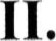 2.1 Осуществление социальной защиты проживающих в отделении в части материально - бытового обеспечения, создания для них достойных условий жизни, благоприятного микроклимата,Осуществление мероприятий по оказанию социально - медицинской помощи, проведение лечебно оздоровительных и профилактических мероприятий, организация различных видов реабилитации проживающих в отделении.Оказание психологической помощи лицам, находящимся в отделении ” Милосердия“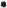 Организация приема и размещения в отделении инвалидов, престарелых граждан с учетом их заболевания, тяжести состояния, интеллектуального дефекта, возраста и проведение мероприятий по их адаптации в новой обстановке, ухода и надзора за проживающими в отделении,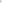 Оказание квалифицированной медицинской помощи, реабилитация, своевременная диагностика осложнений и обострений хронических заболеваний инвалидов.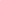 Проведение санитарно - гигиенических, противоэпидемических мероприятий.Кормление проживающих, не способных питаться самостоятельно.Оказание санитарно - гигиенической помощи обслуживаемым лицам(обтирание, обмывание, гигиенические ванны, стрижка ногтей, причесывание).Смена нательного и постельного белья.Проведение медицинских процедур (измерение температуры тела, артериального давления, наложение компрессов, осуществление перевязок, обработка пролежней).Уборка жилых помещений.III. ФункцииВ соответствии с возложенными задачами отделение обеспечивает условия проживания, отвечающие санитарно - гигиеническим требованиям.Осуществляет первичную медико - санитарную помощь, оказание санитарно - гигиенических услуг престарелым гражданам и инвалидам, нуждающимся в постороннем постоянном уходе.Обеспечивает проживающих в отделении граждан пожилого возраста и инвалидов лекарственными средствами и изделиями медико - технического назначения.Прием и размещение престарелых граждан и инвалидов с учетом их заболеваний, тяжести и состояния, интеллекта, возраста и проведение мероприятий по их адаптации в новой обстановке.На каждого поступающего заводится личное дело, история болезни, медицинские документы.Медицинское обслуживание и лечение, проведение медицинской реабилитации и организация консультаций врачей специалистов.Обеспечение проживающих необходимым оборудованием, продуктами питания, медикаментами, одеждой, обувью и пр.Проведение обследования лиц проживающих в отделении и оформление документов для направления в другие стационарные учреждения социального обслуживания.Организация получения пенсий в соответствии с действующим законодательством о пенсионном обеспечении Российской Федерации,Перевод в отделение «Милосердия» и выписка производится в установленном порядке.IV. Права и ответственность4.1. В своей деятельности работники отделения «Милосердия» руководствуются действующим законодательством, нормативно - правовыми актами и методическими материалами по вопросам медицинского обслуживания, организационно - распорядительными документами учреждения и настоящим положением.4.2. Отделение «Милосердия» осуществляет связь с другими структурными подразделениями по вопросам входящим в компетенцию службы.4.3. Всю полноту ответственности за качество и своевременное выполнение возложенных на отделение «Милосердия» задач и функций несут работники отделения «Милосердия» в соответствии с трудовым договором и должностными инструкциями.